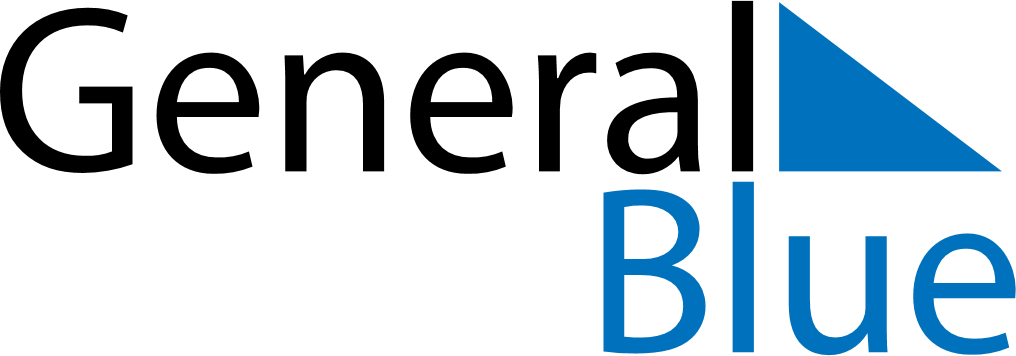 November 2018November 2018November 2018November 2018CanadaCanadaCanadaMondayTuesdayWednesdayThursdayFridaySaturdaySaturdaySunday1233456789101011Remembrance Day121314151617171819202122232424252627282930